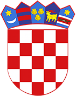 R E P U B L I K A  H R V A T S K APOŽEŠKO-SLAVONSKA ŽUPANIJAGRAD POŽEGA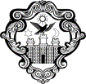 GradonačelnikKLASA: 400-01/23-01/3URBROJ: 2177-1-02/01-23-7Požega, 15. rujna 2023.GRADSKOM VIJEĆU GRADA POŽEGEPREDMET: Prijedlog Odluke o izmjenama i dopuni Odluke o raspodjeli rezultata poslovanja Grada Požege za 2022. godinu- dostavlja seNa osnovi članka 62. stavka 1. podstavka 1. Statuta Grada Požege (Službene novine Grada Požege, broj: 2/21. i 11/22.), te članka 59. stavka 1. i članka 61. stavka 1. i 2. Poslovnika o radu Gradskog vijeća Grada Požege (Službene novine Grada Požege, broj: 9/13., 19/13., 5/14. i 19/14., 4/18., 7/18.- pročišćeni tekst, 2/20., 2/21. i 4/21.- pročišćeni tekst), dostavlja se Naslovu na razmatranje i usvajanje Prijedlog Odluke o izmjenama i dopuni Odluke o raspodjeli rezultata poslovanja Grada Požege za 2022. godinu.Pravna osnova za donošenje predmetne Odluke je u članku 35. stavku 1. točki 2. Zakona o lokalnoj i područnoj (regionalnoj) samoupravi (Narodne novine, broj: 33/01., 60/01.-vjerodostojno tumačenje, 129/05., 109/07., 125/08., 36/09., 150/11., 144/12., 19/13.- pročišćeni tekst, 137/15. - ispravak, 123/17., 98/19. i 144/20.), članku 82. Pravilnika o proračunskom računovodstvu i računskom planu (Narodne novine, broj: 124/14., 115/15., 87/16., 3/18., 126/19. i 108/20.) i članku 39. stavku 1. podstavku 3. Statuta Grada Požege (Službene novine Grada Požege, broj: 2/21. i 11/22.).GRADONAČELNIKdr.sc. Željko Glavić, v.r.PRIVITAKZaključak GradonačelnikaPrijedlog Odluke o izmjenama i dopuni Odluke oraspodjeli rezultata poslovanja Grada Požege za 2022. godinuOdluka o raspodjeli rezultata poslovanja Grada Požege za 2022. godinu (Službene novine Grada Požege, broj: 5/23.)R E P U B L I K A  H R V A T S K APOŽEŠKO-SLAVONSKA ŽUPANIJAGRAD POŽEGAGradonačelnikKLASA: 400-01/23-01/3URBROJ: 2177-1-02/01-23-6Požega, 15. rujna 2023.Na temelju članka 44. stavka 1. i  članka 48. stavka 1. točke 1. Zakona o lokalnoj i područnoj (regionalnoj) samoupravi (Narodne novine, broj: 33/01, 60/01.- vjerodostojno tumačenje, 129/05., 109/07., 125/08., 36/09., 150/11., 144/12., 19/13.- pročišćeni tekst, 137/15.- ispravak, 123/17., 98/19. i 144/20) i članka 62. stavka 1. podstavka 1. i članka 120.Statuta Grada Požege (Službene novine Grada Požege, broj: 2/21. i 11/22.), Gradonačelnik Grada Požege, dana, 15. rujna 2023. godine, donosi sljedeći   Z A K L J U Č A KI. Utvrđuje se Prijedlog Odluke o izmjenama i dopuni Odluke o raspodjeli rezultata poslovanja Grada Požege za 2022. godinu, u predloženom tekstu.II. Prijedlog Odluke iz točke I. ovoga Zaključka upućuje se Gradskom vijeću Grada Požege na razmatranje i usvajanje.GRADONAČELNIKdr.sc. Željko Glavić, v.r.DOSTAVITI:Gradskom vijeću Grada PožegePismohrani.PRIJEDLOGR E P U B L I K A  H R V A T S K APOŽEŠKO-SLAVONSKA ŽUPANIJAGRAD POŽEGAGradsko vijećeKLASA: 400-01/23-01/3URBROJ: 2177-1-02/01-23-8Požega, __. rujna 2023.Na temelju članka 35. stavka 1. točke 2. Zakona o lokalnoj i područnoj (regionalnoj) samoupravi (Narodne novine, broj: 33/01., 60/01.-vjerodostojno tumačenje, 129/05., 109/07., 125/08., 36/09., 150/11., 144/12., 19/13.- pročišćeni tekst, 137/15. - ispravak, 123/17., 98/19. i 144/20.), članka 82. Pravilnika o proračunskom računovodstvu i računskom planu (Narodne novine, broj: 124/14., 115/15., 87/16., 3/18., 126/19. i 108/20.), te članka 39. stavka 1. podstavka 3. i članka 119. stavka 1. Statuta Grada Požege (Službene novine Grada Požege, broj: 2/21. i 11/22.), Gradsko vijeće Grada Požege, na 22. sjednici održanoj, __. rujna 2023. godine, donosiO D L U K Uo izmjenama i dopuni Odluke o raspodjeli rezultata poslovanja Grada Požege za 2022. godinuČlanak 1.Ovom Odlukom o izmjenama i dopuni Odluke o raspodjeli rezultata poslovanja Grada Požege za 2022. godinu mijenja se i dopunjuje Odluka o raspodjeli rezultata poslovanja Grada Požege za 2022. godinu (Službene novine Grada Požege, broj: 5/23.) (u nastavku teksta: Odluka).Članak 2.U članku 3. Odluke iza stavka 3. dodaje se novi stavak 4. koji glasi:„Korekcija rezultata iz članka 4. ove Odluke izvršit će se na sljedeći način:umanjit će se višak prihoda poslovanja iz izvora pomoći u iznosu 2.259,91 eura za povrat neutrošenih sredstava za projekt Javni radovi – revitalizacija javnih površina, povećat će se višak prihoda poslovanja iz izvora opći prihodi i primici u iznosu 0,02 eura zbog usklađenja konverzije kune u euro.“Članak 3.U članku 4. stavku 1. Odluke iznos od „3.232.654,29 eura“ zamjenjuje se iznosom „3.230.394,40 eura“.U istom članku i stavku Odluke:1) podstavak 1. mijenja se i glasi:  „- viška prihoda poslovanja općih prihoda i primitaka koji iznosi 1.891.580,41 eura od čega se u iznosu 99.826,81 eura pokrivaju otvorene obveze proračunskih korisnika Grada Požege iz 2022. godine (tzv. metodološki manjak). Ostatak viška se sastoji od manjka prihoda u iznosu 1.901,89 eura (nedoznačena decentralizirana sredstva za Javnu vatrogasnu postrojbu Grada Požege za 2022. godinu koja će biti podmirena tekućim prihodom) te viška prihoda poslovanja u iznosu 1.793.655,49 eura uvećan za ostatak rezultata iz prethodne godine u iznosu 2,90 eura će se trošiti u tekućoj godini na planirane projekte (Održavanje prometnica i mostova, Zajedničke aktivnosti upravljanja i održavanja, Nabava urbane opreme, Izgradnja dječjeg vrtića u Požegi, Ulaganje u objekt u Baškoj, Subvencioniranje uklanjanja azbestnog pokrova, Požeške bolte, Rasvjeta u dvorani T. Pirc, Izgradnja tribine na stadionu Slavonije, Rekonstrukcija Ulice dr. Franje Tuđmana, Izgradnja OŠ u naselju Babin Vir, Ugradnja koso podizne platforme Glazbena škola Požega)“2) podstavak 5. mijenja se i glasi:     „- viška prihoda poslovanja iz izvora prihodi za posebne namjene u iznosu 584.701,43 eura koji će se trošiti u tekućoj godini na planirane projekte (Održavanje prometnica i mostova, Zajedničke aktivnosti upravljanja i održavanja, Izgradnja i dodatna ulaganja u prometnice i mostove, Uređenje groblja, Energetski ekološki učinkovita javna rasvjeta, Geodetsko - katastarske usluge, Izgradnja zgrade povijesnog arhiva, Izgradnja strategije izgradnje sustava oborinske odvodnje na području grada Požege, Subvencija za reciklažno dvorište, Rekonstrukcija i dogradnja DRC Vidovci)“   	3) podstavak 7. mijenja se i glasi:     „- viška prihoda poslovanja iz izvora pomoći u iznosu 623.494,59 eura (projekti Požeške bolte, javni rad, PUK III, podizna platforma, Naša školska užina III, Naša školska užina IV, ŽUC)“.Članak 4.Ova Odluka stupa na snagu osmog dana od dana objave u Službenim novinama Grada Požege.PREDSJEDNIKMatej Begić, dipl.ing.šum.O b r a z l o ž e n j euz Odluku o izmjenama i dopuni Odluke o raspodjeli rezultata poslovanja Grada Požege za 2022. godinuI.	UVODOvom Odlukom o izmjenama i dopuni Odluke o raspodjeli rezultata poslovanja Grada Požege za 2022. godinu mijenja se i dopunjuje Odluka o raspodjeli rezultata poslovanja Grada Požege za 2022. godinu (Službene novine Grada Požege, broj: 5/23.) (u nastavku teksta: Odluka).II.	PRAVNA OSNOVAPravna osnova za ovaj Prijedlog Odluke je u odredbi:- članka 82. Pravilnika o proračunskom računovodstvu i računskom planu (Narodne novine, broj: 124/14., 115/15., 87/16., 3/18., 126/19. i 108/20.)- članka 35. stavka 1. točke 2. Zakona o lokalnoj i područnoj (regionalnoj) samoupravi (Narodne novine, broj: 33/01., 60/01.-vjerodostojno tumačenje, 129/05., 109/07., 125/08., 36/09., 150/11., 144/12., 19/13.- pročišćeni tekst, 137/15. - ispravak, 123/17., 98/19. i 144/20.)- članka 39. stavka 1. podstavka 3. Statuta Grada Požege (Službene novine Grada Požege, broj: 2/21. i 11/22.)III.	SADRŽAJ ODLUKEOdluku o raspodjeli rezultata poslovanja Grada Požege za 2022. godinu usvojilo je Gradsko vijeće Grada Požege na svojoj 19. sjednici, u travnju 2023. godine. Nakon usvajanja iste, do danas, nastupile su nove okolnosti te se mijenja rezultat u iznosu 2.259,91 eura zbog povrata neutrošenih sredstava za projekt Javni radovi – revitalizacija javnih površina, u iznosu 0,02 eura i usklađenja konverzije kune u euro i  mijenjaju se planirani projekti na koje će se utrošiti višak.U svezi prethodno navedenog, ovom Odlukom o izmjenama i dopuni Odluke napravljena je drugačija raspodjela na pojedine projekte u odnosu na do sada planirano, što je uključeno u II. Izmjene i dopune Proračuna Grada Požege za 2023. godinu.Službene novine Grada Požege, broj: 5/23. R E P U B L I K A  H R V A T S K APOŽEŠKO-SLAVONSKA ŽUPANIJAGRAD POŽEGAGradsko vijećeKLASA: 400-01/23-01/3URBROJ: 2177-1-02/01-23-4Požega, 12. travnja 2023. Na temelju članka 35. stavka 1. točke 2. Zakona o lokalnoj i područnoj (regionalnoj) samoupravi (Narodne novine, broj: 33/01., 60/01.-vjerodostojno tumačenje, 129/05., 109/07., 125/08., 36/09., 150/11., 144/12., 19/13.- pročišćeni tekst, 137/15. - ispravak, 123/17., 98/19. i 144/20.), članka 82. Pravilnika o proračunskom računovodstvu i računskom planu (Narodne novine, broj: 124/14., 115/15., 87/16., 3/18., 126/19. i 108/20.) te članka 39. stavka 1. podstavaka 3. i članka 119. stavka 1. Statuta Grada Požege (Službene novine Grada Požege, broj: 2/21. i 11/22.), Gradsko vijeće Grada Požege, na 19. sjednici održanoj, 12. travnja 2023. godine donosiO D L U K UO RASPODJELI REZULTATA POSLOVANJA GRADA POŽEGE ZA 2022. GODINUČlanak 1.Ovom Odlukom utvrđuje se rezultat poslovanja i obavlja preraspodjela u strukturi rezultata poslovanja koji je iskazan u financijskim izvještajima Grada Požege na dan, 31. prosinca 2022. godine u iznosu 24.356.007,01 kn, te se utvrđuje namjena i raspodjela sredstava Grada Požege. Iznimno, 2023. godine raspodjeljuje se rezultat koji se nalazi u početnom stanju glavne knjige na dan 1. siječnja 2023.godine te iznosi 3.232.597,66 eura (razlika 0,01 euro zbog konverzije kuna u euro).Članak 2.Stanja na osnovnim računima podskupine 922 koja su iskazana u glavnoj knjizi Grada Požege na dan, 31. prosinca 2022. godine, utvrđena su kako slijedi:92211 	Višak prihoda poslovanja			    4.321.219,79 eura92222 	Manjak prihoda od nefinancijske imovine 	     -675.834,07 eura92223 	Manjak primitaka od financijske imovine	     -412.788,06 eura922	Ukupno višak prihoda				    3.232.597,66 eura.Članak 3.Ostvarenim viškom prihoda poslovanja u iznosu 1.202.160,96 eura pokrit će se manjak prihoda od nefinancijske imovine za nabavu dugotrajne imovine u iznosu 789.372,90 eura i manjak primitaka od financijske imovine za otplatu kredita u iznosu 412.788,06 eura. Ostvarenim viškom prihoda od nefinancijske imovine pokriva se manjak prihoda poslovanja u iznosu 25.958,16 eura.Višak prihoda poslovanja iz izvora pomoći u iznosu 695,32 eura preraspodjeljuje se na višak prihoda poslovanja iz izvora opći prihodi i primici jer su rashodi nastali u prethodnim razdobljima financirani iz navedenog izvora.Višak prihoda poslovanja iz izvora opći prihodi i primici se povećavaju zbog ispravka rezultata proračunskih korisnika (OŠ Antuna Kanižlića i Lokalna razvojna agencija Požega) za 56,63 eura. Metodološki manjak (otvorene obveze proračunskih korisnika) se također zbog ispravaka provedenih na pojedinim proračunskim korisnicima povećava, te iznosi 99.826,81 eura.Članak 4.Rezultat Grada Požege iz članka 1. ove Odluke nakon provedene korekcije i preraspodijele iznosi 3.232.654,29 eura, a sastoji se od:- viška prihoda poslovanja općih prihoda i primitaka koji iznosi 1.891.580,39 eura od čega se u iznosu 99.826,81 eura pokrivaju otvorene obveze proračunskih korisnika Grada Požege iz 2022. godine (tzv. metodološki manjak). Ostatak viška se sastoji od manjka prihoda u iznosu 1.901,89 eura (nedoznačena decentralizirana sredstva za Javnu vatrogasnu postrojbu Grada Požege za 2022. godinu koja će biti podmirena tekućim prihodom) te viška prihoda poslovanja u iznosu 1.793.655,47 eura uvećan za ostatak rezultata iz prethodne godine u iznosu 2,90 eura će se trošiti u tekućoj godini na planirane projekte (održavanje prometnica i mostova, zajedničke aktivnosti upravljanja i održavanja, nabava urbane opreme, izgradnja dječjeg vrtića u Požegi, ulaganje u objekt u Baškoj, subvencioniranje uklanjanja azbestnog pokrova, Požeške bolte, rasvjeta u SD Tomislav Pirc, izgradnja tribine na stadionu Slavonije, rekonstrukcija Ulice dr. Franje Tuđmana, izgradnja osnovne škole u naselju Babin Vir, ugradnja koso podizne platforme u Glazbenoj školi Požega, ugradnja podizne platforme u OŠ Dobriša Cesarić)- viška prihoda od nefinancijske imovine iz prethodnih godina iz izvora opći prihodi i primici u iznosu 879,34 eura koji će se trošiti u tekućoj godini na planirani projekt Požeške bolte,- viška prihoda poslovanja općih prihoda i primitaka iz decentraliziranih sredstava osnovnih škola u iznosu 29.120,33 eura- viška prihoda poslovanja iz izvora donacije u iznosu 98.982,83 eura koji će se trošiti u tekućoj godini na planirani projekt Aglomeracija Požega,- viška prihoda poslovanja iz izvora prihodi za posebne namjene u iznosu 584.701,43 eura koji će se trošiti u tekućoj godini na planirane projekte (održavanje prometnica i mostova, zajedničke aktivnosti upravljanja i održavanja, izgradnja i dodatna ulaganja u prometnice i mostove, izgradnja komunalnih objekata na lokaciji Vinogradine, uređenje groblja, energetski-ekološki učinkovita javna rasvjeta, geodetsko-katastarske usluge, izgradnja zgrade povijesnog arhiva, izgradnja strategije izgradnje sustava oborinske odvodnje na području grada Požege, rekonstrukcija i dogradnja DRC Vidovci),- viška prihoda od nefinancijske imovine iz izvora prihodi od prodaje nefinancijske imovine u  iznosu 86.701,33 eura koji će se trošiti u tekućoj godini na planirani projekt Energetski ekološki učinkovita javna rasvjeta,- viška prihoda poslovanja iz izvora pomoći u iznosu 625.754,50 eura (projekti  Požeške bolte, javni rad, PUK III, podizna platforma, Naša školska užina III, Naša školska užina IV, ŽUC),- manjka prihoda poslovanja iz izvora pomoći u iznosu 85.068,76 eura koji će se pokriti tekućim pomoćima (projekti  Petica za dvoje VI. faza, Požeški limači i Sanacija divljih odlagališta),- manjka prihoda poslovanja u iznosu 18,21 eura iz izvora opći prihodi i primici koji se odnose na nepodmirene obveze Vijeća srpske nacionalne manjine Grada Požege (tzv. metodološki manjak).Članak 5.Dio ostvarenog viška prihoda poslovanja iz izvora opći prihodi i primici iz članka 4. stavka 1. podstavka 1. ove Odluke, u iznosu 1.400.180,66 eura se raspodjeljuje na višak prihoda od nefinancijske imovine, jer će se koristiti za nabavu dugotrajne nefinancijske imovine.Višak prihoda poslovanja iz izvora opći prihodi i primici iz decentraliziranih sredstava osnovnih škola iz članka 4. stavka 1. podstavka 3. ove Odluke, u iznosu 29.120,33 eura se raspodjeljuje na višak prihoda od nefinancijske imovine, jer će se koristiti za nabavu dugotrajne nefinancijske imovine.Dio ostvarenog viška prihoda poslovanja iz izvora prihodi za posebne namjene, iz članka 4. stavka 1. podstavka 4. ove Odluke, u iznosu 348.240,90 eura se raspodjeljuje na višak prihoda od nefinancijske imovine, jer će se koristiti za nabavu dugotrajne nefinancijske imovine.Dio ostvarenog viška prihoda poslovanja iz izvora pomoći, iz članka 4. stavka 1. podstavka 6. ove Odluke, u iznosu 404.081,05 eura se raspodjeljuje na višak prihoda od nefinancijske imovine, jer će se koristiti za nabavu dugotrajne nefinancijske imovine.Članak 6.Viškovi i manjkovi Grada Požege uključit će se u Izmjene i dopune Proračuna Grada Požege za 2023. godinu te će se manjkovi pokriti tekućim prihodima, a viškovi rasporediti sukladno namjenama po programima, projektima i izvorima financiranja.Članak 7.Ova Odluka stupa na snagu osmog dana od dana objave u Službenim novinama Grada Požege.PREDSJEDNIKMatej Begić, dipl.ing.šum.,v.r.22. SJEDNICA GRADSKOG VIJEĆA GRADA POŽEGETOČKA 7. DNEVNOG REDAPRIJEDLOG ODLUKEo izmjenama i dopuni Odluke o raspodjeli rezultata poslovanjaGrada Požege za 2022. godinuPREDLAGATELJ:	Gradonačelnik Grada PožegeIZVJESTITELJ:	Gradonačelnik Grada PožegeRujan 2023.